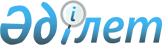 О внесении изменения в решение маслихата от 29 сентября 2020 года № 539 "Об утверждении Правил выпаса сельскохозяйственных животных по Костанайской области"Решение маслихата Костанайской области от 1 сентября 2023 года № 52
      Костанайский областной маслихат РЕШИЛ:
      1. Внести в решение маслихата Костанайской области "Об утверждении Правил выпаса сельскохозяйственных животных по Костанайской области" от 29 сентября 2020 года № 539 (зарегистрировано в Реестре государственной регистрации нормативных правовых актов под № 9480) следующее изменение:
      в Правилах выпаса сельскохозяйственных животных по Костанайской области, утвержденных указанным решением:
      пункт 7 изложить в следующей редакции:
      "7. При определении мест выпаса и прогона сельскохозяйственных животных предусматриваются и осуществляются мероприятия по сохранению среды обитания и условий размножения объектов животного мира путей миграции и мест концентрации животных, а также обеспечивается неприкосновенность участков, представляющих особую ценность в качестве среды обитания диких животных в соответствии с пунктом 1 статьи 17 Закона Республики Казахстан "Об охране, воспроизводстве и использовании животного мира".".
      2. Настоящее решение вводится в действие по истечении десяти календарных дней после дня его первого официального опубликования.
					© 2012. РГП на ПХВ «Институт законодательства и правовой информации Республики Казахстан» Министерства юстиции Республики Казахстан
				
      Председатель Костанайского областного маслихата 

С. Ещанов
